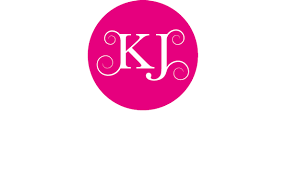 Krazy Jars“Are you krazy for kreativity?”Owner: Kristina SuttlesAddress: 207 Craft Street Calhoun Falls, SC 29628Phone: (864) 828-3356Email: krazyjars@gmail.comKrazy Jars has the new bathroom set called “Scrub-a-dub Jars”“Scrub-a-dub Jars” are a set of 3 containers which hold many bathroom supplies